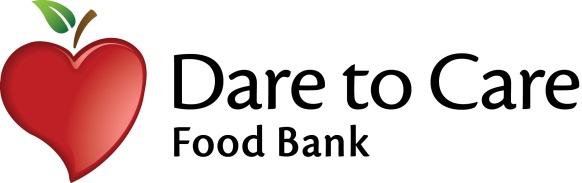 Agency Monitoring Formreviewer informationVisit InformationAgency informationAgency eligibilitycontact informationagency operationscompliance with agency agreementfood & fund streamsordering & statisticskitchens and feeding programs (on-site)kentucky tefap food safety - generalfood safety – dry storagefood safety – cold storage (skip if no cold storage)additional unit/temperature logsagency feedbacksummary & recommendationsFile reviewAgency Representative: ____________________________           ________________________________				             (sign)					(print)Agency Representative Title: ________________________             Date: __________________________DTC Representative: _______________________________               ______________________________				             (sign)					      (print)DTC Representative Title: ___________________________           Date:  __________________________							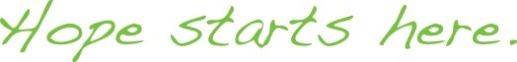 Reviewer Name: Reviewer Name: Reviewer Date: Previous Visit Date: Reason for VisitReason for VisitReason for VisitReason for VisitReason for Visit Biennial Monitoring 1 Year Follow UpFollow Up (other)UnannouncedSuspension Lift *Please describe reason for Follow Up (other), Unannounced, and Suspension Lift visits and provide any notes (i.e., delayed due to…)*Please describe reason for Follow Up (other), Unannounced, and Suspension Lift visits and provide any notes (i.e., delayed due to…)*Please describe reason for Follow Up (other), Unannounced, and Suspension Lift visits and provide any notes (i.e., delayed due to…)*Please describe reason for Follow Up (other), Unannounced, and Suspension Lift visits and provide any notes (i.e., delayed due to…)*Please describe reason for Follow Up (other), Unannounced, and Suspension Lift visits and provide any notes (i.e., delayed due to…)Previous Monitoring Date (if different from Previous Visit Date):Previous Monitoring Date (if different from Previous Visit Date):Previous Monitoring Date (if different from Previous Visit Date):Previous Monitoring Date (if different from Previous Visit Date):Previous Monitoring Date (if different from Previous Visit Date):AGENCY REPRESENTATIVE (PRIMARY CONTACT)AGENCY REPRESENTATIVE (PRIMARY CONTACT)AGENCY REPRESENTATIVE (PRIMARY CONTACT)AGENCY REPRESENTATIVE (PRIMARY CONTACT)AGENCY REPRESENTATIVE (PRIMARY CONTACT)AGENCY REPRESENTATIVE (PRIMARY CONTACT)AGENCY REPRESENTATIVE (PRIMARY CONTACT)Name:Name:Name:Name:Title:Title:Title:Email:Email:Email:Email:Phone:Phone:Phone:Agency Name (listed in Primarius):Agency Name (listed in Primarius):Agency Name (listed in Primarius):Agency Name (listed in Primarius):Agency Ref:Agency Ref:Agency Ref:Street Address:Street Address:Street Address:Street Address:City:City:City:State: State: Zip:Zip:Neighborhood (Branch ID):Neighborhood (Branch ID):Neighborhood (Branch ID):City Code: City Code: County Code: County Code: State District: State District: State District: Fed District: Fed District: State Senator: State Senator: City Rep: City Rep: City Rep: Does information on Accounting & General 2 Tab in Primarius need updated?Check LOJIC Online | LOJIC, if applicableDoes information on Accounting & General 2 Tab in Primarius need updated?Check LOJIC Online | LOJIC, if applicableDoes information on Accounting & General 2 Tab in Primarius need updated?Check LOJIC Online | LOJIC, if applicableDoes information on Accounting & General 2 Tab in Primarius need updated?Check LOJIC Online | LOJIC, if applicableYes NoIf yes, what needs updated? Yes NoIf yes, what needs updated? Yes NoIf yes, what needs updated? Public Phone Number:Public Phone Number:Public Phone Number:Public Phone Number:Website: Website: Website: Mailing Address (if different than above):Mailing Address (if different than above):Mailing Address (if different than above):Mailing Address (if different than above):Mailing Address (if different than above):Mailing Address (if different than above):Mailing Address (if different than above):Agency Type (select all that apply):Agency Type (select all that apply): Pantry Kitchen Kitchen  Residential/Shelter  Other (specify): Open Network Closed Network (if selected, describe program restrictions): Closed Network (if selected, describe program restrictions): Closed Network (if selected, describe program restrictions): Closed Network (if selected, describe program restrictions): Closed Network (if selected, describe program restrictions): Closed Network (if selected, describe program restrictions):About the Organization:About the Organization:About the Organization:About the Organization:About the Organization:About the Organization:About the Organization:Food Distribution Program Name (if different than organization name):Food Distribution Program Name (if different than organization name):Food Distribution Program Name (if different than organization name):Food Distribution Program Name (if different than organization name):Food Distribution Program Name (if different than organization name):Food Distribution Program Name (if different than organization name):Food Distribution Program Name (if different than organization name): 501(c)(3) organizationUnder parent 501(c)(3) organizationUnder parent 501(c)(3) organization Church or religious organization Church or religious organization Church or religious organizationEIN: Is the 501(c)(3) status current (verified on IRS website)?Is the 501(c)(3) status current (verified on IRS website)?Is the 501(c)(3) status current (verified on IRS website)?Is the 501(c)(3) status current (verified on IRS website)?Yes NoIs the EIN listed in Primarius under the Accounting tab?Is the EIN listed in Primarius under the Accounting tab?Is the EIN listed in Primarius under the Accounting tab?Is the EIN listed in Primarius under the Accounting tab?Yes NoYes NoOrganization name as listed on IRS Determination Letter:Organization name as listed on IRS Determination Letter:Organization name as listed on IRS Determination Letter:Organization name as listed on IRS Determination Letter:Organization name as listed on IRS Determination Letter:Organization name as listed on IRS Determination Letter: CHURCH OR RELIGIOUS ORGANIZATION (without independent 501(c)(3) status) CHURCH OR RELIGIOUS ORGANIZATION (without independent 501(c)(3) status) CHURCH OR RELIGIOUS ORGANIZATION (without independent 501(c)(3) status) CHURCH OR RELIGIOUS ORGANIZATION (without independent 501(c)(3) status) CHURCH OR RELIGIOUS ORGANIZATION (without independent 501(c)(3) status) CHURCH OR RELIGIOUS ORGANIZATION (without independent 501(c)(3) status)Official organization name:Official organization name:Official organization name:Official organization name:Official organization name:Official organization name:☐ Option 1: If the church or religious organization is part of a national denomination that is a registered 501(c)(3), is the following on file?☐ Option 1: If the church or religious organization is part of a national denomination that is a registered 501(c)(3), is the following on file?☐ Option 1: If the church or religious organization is part of a national denomination that is a registered 501(c)(3), is the following on file?☐ Option 1: If the church or religious organization is part of a national denomination that is a registered 501(c)(3), is the following on file?☐ Option 1: If the church or religious organization is part of a national denomination that is a registered 501(c)(3), is the following on file?☐ Option 1: If the church or religious organization is part of a national denomination that is a registered 501(c)(3), is the following on file?Section 1A:☐ Copy of IRS Letter of Determination from denomination’s headquartersOR☐ Employee Identification Number (EIN) for the denomination: ______________________ANDSection 1B:☐ A letter from denominational headquarters stating that the church or religious organization applying for partnership is in good standing in the denomination and has not been denied 501(c)(3) status OR☐ Proof that the organization is registered with the denomination’s national office (i.e., link to convention’s directory)Section 1A:☐ Copy of IRS Letter of Determination from denomination’s headquartersOR☐ Employee Identification Number (EIN) for the denomination: ______________________ANDSection 1B:☐ A letter from denominational headquarters stating that the church or religious organization applying for partnership is in good standing in the denomination and has not been denied 501(c)(3) status OR☐ Proof that the organization is registered with the denomination’s national office (i.e., link to convention’s directory)Section 1A:☐ Copy of IRS Letter of Determination from denomination’s headquartersOR☐ Employee Identification Number (EIN) for the denomination: ______________________ANDSection 1B:☐ A letter from denominational headquarters stating that the church or religious organization applying for partnership is in good standing in the denomination and has not been denied 501(c)(3) status OR☐ Proof that the organization is registered with the denomination’s national office (i.e., link to convention’s directory)Section 1A:☐ Copy of IRS Letter of Determination from denomination’s headquartersOR☐ Employee Identification Number (EIN) for the denomination: ______________________ANDSection 1B:☐ A letter from denominational headquarters stating that the church or religious organization applying for partnership is in good standing in the denomination and has not been denied 501(c)(3) status OR☐ Proof that the organization is registered with the denomination’s national office (i.e., link to convention’s directory)Section 1A:☐ Copy of IRS Letter of Determination from denomination’s headquartersOR☐ Employee Identification Number (EIN) for the denomination: ______________________ANDSection 1B:☐ A letter from denominational headquarters stating that the church or religious organization applying for partnership is in good standing in the denomination and has not been denied 501(c)(3) status OR☐ Proof that the organization is registered with the denomination’s national office (i.e., link to convention’s directory)Section 1A:☐ Copy of IRS Letter of Determination from denomination’s headquartersOR☐ Employee Identification Number (EIN) for the denomination: ______________________ANDSection 1B:☐ A letter from denominational headquarters stating that the church or religious organization applying for partnership is in good standing in the denomination and has not been denied 501(c)(3) status OR☐ Proof that the organization is registered with the denomination’s national office (i.e., link to convention’s directory)Missing documentation:Missing documentation:☐ Option 2:  If the church or religious organization is not part of denomination that is a registered 501(c)(3), is the following on file?☐ Option 2:  If the church or religious organization is not part of denomination that is a registered 501(c)(3), is the following on file?☐ Option 2:  If the church or religious organization is not part of denomination that is a registered 501(c)(3), is the following on file?☐ Option 2:  If the church or religious organization is not part of denomination that is a registered 501(c)(3), is the following on file?☐ Option 2:  If the church or religious organization is not part of denomination that is a registered 501(c)(3), is the following on file?☐ Option 2:  If the church or religious organization is not part of denomination that is a registered 501(c)(3), is the following on file?☐ Completed 14-point IRS Church Qualifier Form with supporting documentation☐ Letter of confirmation on church letterhead ☐ Completed 14-point IRS Church Qualifier Form with supporting documentation☐ Letter of confirmation on church letterhead ☐ Completed 14-point IRS Church Qualifier Form with supporting documentation☐ Letter of confirmation on church letterhead ☐ Completed 14-point IRS Church Qualifier Form with supporting documentation☐ Letter of confirmation on church letterhead ☐ Completed 14-point IRS Church Qualifier Form with supporting documentation☐ Letter of confirmation on church letterhead ☐ Completed 14-point IRS Church Qualifier Form with supporting documentation☐ Letter of confirmation on church letterhead Missing documentation:Missing documentation:Agency Executive Director Name (if different from Agency Representative):Agency Executive Director Name (if different from Agency Representative):Agency Executive Director Name (if different from Agency Representative):Phone: Email:Email:Additional Contact Name:Title:Title:Phone:Email:Email:Additional Contact Name:Title:Title:Phone:Email:Email:Has the Agency reviewed the list of contacts in Primarius? Has the Agency reviewed the list of contacts in Primarius? Yes NoAre there any new/existing staff that need to attend Dare to Care’s training(s)? If yes, list name(s) and training(s) needed:Are there any new/existing staff that need to attend Dare to Care’s training(s)? If yes, list name(s) and training(s) needed:Yes NoIs the person responsible for ordering listed as the POL in Primarius?If no, list person who needs access to username and password:Is the person responsible for ordering listed as the POL in Primarius?If no, list person who needs access to username and password:Yes NoDays of OperationDays of OperationDays of OperationDays of OperationHours of OperationHours of OperationDistribution and intake notes for neighbors:Distribution and intake notes for neighbors:Distribution and intake notes for neighbors:  Sunday  Sunday  Sunday  Sunday  Monday  Monday  Monday  Monday Tuesday Tuesday Tuesday Tuesday Wednesday Wednesday Wednesday Wednesday Thursday Thursday Thursday Thursday Friday Friday Friday Friday Saturday Saturday Saturday SaturdayDistribution Frequency:  Twice a day Distribution Frequency:  Twice a day Distribution Frequency:  Twice a day Distribution Frequency:  Twice a day Distribution Frequency:  Twice a day How often can neighbors receive food?  More than once per day (specify):How often can neighbors receive food?  More than once per day (specify):How often can neighbors receive food?  More than once per day (specify):How often can neighbors receive food?  More than once per day (specify):  Daily  Weekly  Twice a month
Specify week numbers:  1   2   3   4   Monthly
Specify week numbers:  1   2   3   4   Daily  Weekly  Twice a month
Specify week numbers:  1   2   3   4   Monthly
Specify week numbers:  1   2   3   4   Daily  Weekly  Twice a month
Specify week numbers:  1   2   3   4   Monthly
Specify week numbers:  1   2   3   4   Daily  Weekly  Twice a month
Specify week numbers:  1   2   3   4   Monthly
Specify week numbers:  1   2   3   4   Daily  Weekly  Twice a month
Specify week numbers:  1   2   3   4   Monthly
Specify week numbers:  1   2   3   4   Daily  Weekly  Twice a month  Monthly As often as needed  Daily  Weekly  Twice a month  Monthly As often as needed  Daily  Weekly  Twice a month  Monthly As often as needed  Daily  Weekly  Twice a month  Monthly As often as neededAppointment DetailsAppointment DetailsAppointment DetailsAppointment DetailsYes (preferred) Yes (required) NoYes (preferred) Yes (required) NoYes (preferred) Yes (required) NoYes (preferred) Yes (required) NoYes (preferred) Yes (required) NoAppointment DetailsAppointment DetailsAppointment DetailsAppointment DetailsIf yes, please describe how to make an appointment:If yes, please describe how to make an appointment:If yes, please describe how to make an appointment:If yes, please describe how to make an appointment:If yes, please describe how to make an appointment:CNC N/AIs the Agency distributing at least 1x month for at least 90 minutes?Is the Agency distributing at least 1x month for at least 90 minutes?Is the Agency distributing at least 1x month for at least 90 minutes?Is the Agency distributing at least 1x month for at least 90 minutes?CDMRCNC N/AIs the Agency alerting Dare to Care of operational changes?Is the Agency alerting Dare to Care of operational changes?Is the Agency alerting Dare to Care of operational changes?Is the Agency alerting Dare to Care of operational changes?CDMRCNC N/AIs the Agency familiar with other Dare to Care partners in the area?  Is the Agency familiar with other Dare to Care partners in the area?  Is the Agency familiar with other Dare to Care partners in the area?  Is the Agency familiar with other Dare to Care partners in the area?  CDMRCNC N/AIs the Agency accessible to anyone with disabilities and is there a plan in place to serve neighbors who cannot or do not wish to access the building?Is the Agency accessible to anyone with disabilities and is there a plan in place to serve neighbors who cannot or do not wish to access the building?Is the Agency accessible to anyone with disabilities and is there a plan in place to serve neighbors who cannot or do not wish to access the building?Is the Agency accessible to anyone with disabilities and is there a plan in place to serve neighbors who cannot or do not wish to access the building?CDMROPEN NETWORK AGENCIES:OPEN NETWORK AGENCIES:OPEN NETWORK AGENCIES:OPEN NETWORK AGENCIES:OPEN NETWORK AGENCIES:OPEN NETWORK AGENCIES:OPEN NETWORK AGENCIES:OPEN NETWORK AGENCIES:OPEN NETWORK AGENCIES:Does the Agency serve with boundaries?Does the Agency serve with boundaries?Does the Agency serve with boundaries?Does the Agency serve with boundaries?Yes No Yes No Yes No Yes No Yes No Does the Agency serve with boundaries?Does the Agency serve with boundaries?Does the Agency serve with boundaries?Does the Agency serve with boundaries?If yes, please describe:If yes, please describe:If yes, please describe:If yes, please describe:If yes, please describe:CNC N/AIf the Agency serves with boundaries, does the Agency serve neighbors outside of their service area the first time and direct them to other Dare to Care partners in their area?If the Agency serves with boundaries, does the Agency serve neighbors outside of their service area the first time and direct them to other Dare to Care partners in their area?If the Agency serves with boundaries, does the Agency serve neighbors outside of their service area the first time and direct them to other Dare to Care partners in their area?If the Agency serves with boundaries, does the Agency serve neighbors outside of their service area the first time and direct them to other Dare to Care partners in their area?CDMRCNC N/AAre distribution hours posted publicly?Are distribution hours posted publicly?Are distribution hours posted publicly?Are distribution hours posted publicly?CDMRDo you offer delivery? Yes, feel free to share publicly Yes, please do not share publicly. No Yes, feel free to share publicly Yes, please do not share publicly. No Do you offer delivery? If yes, to what zip codes?If yes, to what zip codes?How do people find out about the program? (Select all that apply):How do people find out about the program? (Select all that apply):How do people find out about the program? (Select all that apply):Word of mouth Website/social media Flyers/printed materials Newsletters PhoneRadio Newspaper Internet Food Drives Other (specify):Word of mouth Website/social media Flyers/printed materials Newsletters PhoneRadio Newspaper Internet Food Drives Other (specify):Word of mouth Website/social media Flyers/printed materials Newsletters PhoneRadio Newspaper Internet Food Drives Other (specify):Has the Agency had to close or limit service recently? Reminder: please notify DTC with any changes to service.Has the Agency had to close or limit service recently? Reminder: please notify DTC with any changes to service.Yes No Has the Agency had to close or limit service recently? Reminder: please notify DTC with any changes to service.Has the Agency had to close or limit service recently? Reminder: please notify DTC with any changes to service.If yes, please describe:Does the Agency ever turn down someone asking for food? Reminder: notify DTC with any issues.Does the Agency ever turn down someone asking for food? Reminder: notify DTC with any issues.Yes No Is there a policy in place when refusing service? Recommendation: Develop a policy that is clear for your staff, volunteers, and neighbors.Is there a policy in place when refusing service? Recommendation: Develop a policy that is clear for your staff, volunteers, and neighbors.Yes No What other services does the Agency offer? Rental assistance  Utility assistance Clothes closet Benefit Application Assistance (e.g., SNAP, WIC, Medicaid) Nutrition education Employment assistance  Counseling Education (i.e., GED classes) Healthcare services Child care  Tuition assistanceOther (specify):What other services does the Agency offer? Rental assistance  Utility assistance Clothes closet Benefit Application Assistance (e.g., SNAP, WIC, Medicaid) Nutrition education Employment assistance  Counseling Education (i.e., GED classes) Healthcare services Child care  Tuition assistanceOther (specify):What other services does the Agency offer? Rental assistance  Utility assistance Clothes closet Benefit Application Assistance (e.g., SNAP, WIC, Medicaid) Nutrition education Employment assistance  Counseling Education (i.e., GED classes) Healthcare services Child care  Tuition assistanceOther (specify):Level of choice offered: Recommendation: explore different shopping models.Level of choice offered: Recommendation: explore different shopping models. None  Limited  Modified  Full ChoiceDistribution model (select all that apply):  In-person shopping  Menu/List  Hybrid (pre-pack and some choice)  Pre-packed  Drive-thru  Produce/bread only Other (specify):Distribution model (select all that apply):  In-person shopping  Menu/List  Hybrid (pre-pack and some choice)  Pre-packed  Drive-thru  Produce/bread only Other (specify):Distribution model (select all that apply):  In-person shopping  Menu/List  Hybrid (pre-pack and some choice)  Pre-packed  Drive-thru  Produce/bread only Other (specify):CNC N/ADoes the Agency include at least one element of choice in the distribution model?CDMRCNC N/AAre any fees, donations, or memberships required to receive donated food? (prohibited activity)CDMRCNC N/AAre any religious observances/services/activities required to receive donated food? (prohibited activity)CDMRCNC N/AIs the Agency proselytizing or holding religious services during or within  hour of distributions? (prohibited activity)CNC N/AAre any volunteer services required to receive food? (prohibited activity)CDMRCNC N/ADo volunteers who receive food go through the same process as non-volunteers to receive food?CDMRCNC N/AIs the food being used for any other purpose than the purpose of the program for which it applied? (i.e., pantry cooking church dinners) (prohibited activity)CDMRCNC N/ADoes the Agency have a process for neighbors to self-declare their need to receive services (i.e., neighbor intake sheet)CDMRCNC N/AAre records being kept on file for 3 years plus the current year?CDMRCNC N/AIs the “In Partnership with Dare to Care” sign posted?CDMRCNC N/ADoes the Agency communicate with the food bank regularly?CDMRHas the Agency had any civil rights, discrimination, or general complaints?If yes, please describe: Has the Agency had any civil rights, discrimination, or general complaints?If yes, please describe: Has the Agency had any civil rights, discrimination, or general complaints?If yes, please describe: Has the Agency had any civil rights, discrimination, or general complaints?If yes, please describe: Yes NoYes NoTypes of products accepted and available: Dry goods  Fresh produce  Refrigerated Frozen  Baby food/formula  Rescued food (i.e., leftover from conferences)  Culturally-responsive foods (specify): Diet-friendly foods (specify): Allergen-friendly foods (specify):Non-Food: Clothes  Personal care and hygiene items  Diapers  Furniture  Cleaning supplies  Over-the-counter medications  Cooking/kitchen supplies  Houseware items  Other (specify):What days & hours do you accept donations?Types of products accepted and available: Dry goods  Fresh produce  Refrigerated Frozen  Baby food/formula  Rescued food (i.e., leftover from conferences)  Culturally-responsive foods (specify): Diet-friendly foods (specify): Allergen-friendly foods (specify):Non-Food: Clothes  Personal care and hygiene items  Diapers  Furniture  Cleaning supplies  Over-the-counter medications  Cooking/kitchen supplies  Houseware items  Other (specify):What days & hours do you accept donations?Types of products accepted and available: Dry goods  Fresh produce  Refrigerated Frozen  Baby food/formula  Rescued food (i.e., leftover from conferences)  Culturally-responsive foods (specify): Diet-friendly foods (specify): Allergen-friendly foods (specify):Non-Food: Clothes  Personal care and hygiene items  Diapers  Furniture  Cleaning supplies  Over-the-counter medications  Cooking/kitchen supplies  Houseware items  Other (specify):What days & hours do you accept donations?Types of products accepted and available: Dry goods  Fresh produce  Refrigerated Frozen  Baby food/formula  Rescued food (i.e., leftover from conferences)  Culturally-responsive foods (specify): Diet-friendly foods (specify): Allergen-friendly foods (specify):Non-Food: Clothes  Personal care and hygiene items  Diapers  Furniture  Cleaning supplies  Over-the-counter medications  Cooking/kitchen supplies  Houseware items  Other (specify):What days & hours do you accept donations?Types of products accepted and available: Dry goods  Fresh produce  Refrigerated Frozen  Baby food/formula  Rescued food (i.e., leftover from conferences)  Culturally-responsive foods (specify): Diet-friendly foods (specify): Allergen-friendly foods (specify):Non-Food: Clothes  Personal care and hygiene items  Diapers  Furniture  Cleaning supplies  Over-the-counter medications  Cooking/kitchen supplies  Houseware items  Other (specify):What days & hours do you accept donations?Types of products accepted and available: Dry goods  Fresh produce  Refrigerated Frozen  Baby food/formula  Rescued food (i.e., leftover from conferences)  Culturally-responsive foods (specify): Diet-friendly foods (specify): Allergen-friendly foods (specify):Non-Food: Clothes  Personal care and hygiene items  Diapers  Furniture  Cleaning supplies  Over-the-counter medications  Cooking/kitchen supplies  Houseware items  Other (specify):What days & hours do you accept donations?Types of products accepted and available: Dry goods  Fresh produce  Refrigerated Frozen  Baby food/formula  Rescued food (i.e., leftover from conferences)  Culturally-responsive foods (specify): Diet-friendly foods (specify): Allergen-friendly foods (specify):Non-Food: Clothes  Personal care and hygiene items  Diapers  Furniture  Cleaning supplies  Over-the-counter medications  Cooking/kitchen supplies  Houseware items  Other (specify):What days & hours do you accept donations?Types of products accepted and available: Dry goods  Fresh produce  Refrigerated Frozen  Baby food/formula  Rescued food (i.e., leftover from conferences)  Culturally-responsive foods (specify): Diet-friendly foods (specify): Allergen-friendly foods (specify):Non-Food: Clothes  Personal care and hygiene items  Diapers  Furniture  Cleaning supplies  Over-the-counter medications  Cooking/kitchen supplies  Houseware items  Other (specify):What days & hours do you accept donations?What product categories and food streams is the Agency accessing?  Food Bank  Food bank Purchased  Food Drive Product  Produce  Co-Op  Salvage  Value Added Product  Plated Meals  Donated Plated Meals  Purchased Innovative Foods  TEFAP  CSFP   Foundational Food Donated  Foundational Food Purchased  Other (specify):What product categories and food streams is the Agency accessing?  Food Bank  Food bank Purchased  Food Drive Product  Produce  Co-Op  Salvage  Value Added Product  Plated Meals  Donated Plated Meals  Purchased Innovative Foods  TEFAP  CSFP   Foundational Food Donated  Foundational Food Purchased  Other (specify):What product categories and food streams is the Agency accessing?  Food Bank  Food bank Purchased  Food Drive Product  Produce  Co-Op  Salvage  Value Added Product  Plated Meals  Donated Plated Meals  Purchased Innovative Foods  TEFAP  CSFP   Foundational Food Donated  Foundational Food Purchased  Other (specify):What product categories and food streams is the Agency accessing?  Food Bank  Food bank Purchased  Food Drive Product  Produce  Co-Op  Salvage  Value Added Product  Plated Meals  Donated Plated Meals  Purchased Innovative Foods  TEFAP  CSFP   Foundational Food Donated  Foundational Food Purchased  Other (specify):What product categories and food streams is the Agency accessing?  Food Bank  Food bank Purchased  Food Drive Product  Produce  Co-Op  Salvage  Value Added Product  Plated Meals  Donated Plated Meals  Purchased Innovative Foods  TEFAP  CSFP   Foundational Food Donated  Foundational Food Purchased  Other (specify):What product categories and food streams is the Agency accessing?  Food Bank  Food bank Purchased  Food Drive Product  Produce  Co-Op  Salvage  Value Added Product  Plated Meals  Donated Plated Meals  Purchased Innovative Foods  TEFAP  CSFP   Foundational Food Donated  Foundational Food Purchased  Other (specify):What product categories and food streams is the Agency accessing?  Food Bank  Food bank Purchased  Food Drive Product  Produce  Co-Op  Salvage  Value Added Product  Plated Meals  Donated Plated Meals  Purchased Innovative Foods  TEFAP  CSFP   Foundational Food Donated  Foundational Food Purchased  Other (specify):What product categories and food streams is the Agency accessing?  Food Bank  Food bank Purchased  Food Drive Product  Produce  Co-Op  Salvage  Value Added Product  Plated Meals  Donated Plated Meals  Purchased Innovative Foods  TEFAP  CSFP   Foundational Food Donated  Foundational Food Purchased  Other (specify):Agency Size (in Primarius): Agency Size (in Primarius): Agency Size (in Primarius): Agency Size (in Primarius): Is the amount of product received from the food bank:      too much,  too little, or  the right amount of food?Is the amount of product received from the food bank:      too much,  too little, or  the right amount of food?Is the amount of product received from the food bank:      too much,  too little, or  the right amount of food?Is the amount of product received from the food bank:      too much,  too little, or  the right amount of food?Does the Agency participate in the Co-Op Program? Does the Agency participate in the Co-Op Program? Does the Agency participate in the Co-Op Program? Does the Agency participate in the Co-Op Program?  Yes  No   No, but interested Yes  No   No, but interested Yes  No   No, but interested Yes  No   No, but interestedDoes the Agency submit payment on time? Recommendation: Follow up with co-op leadDoes the Agency submit payment on time? Recommendation: Follow up with co-op leadDoes the Agency submit payment on time? Recommendation: Follow up with co-op leadDoes the Agency submit payment on time? Recommendation: Follow up with co-op lead Yes  No Yes  No Yes  No Yes  NoDoes Dare to Care have a co-op agreement on file?Recommendation: if no, follow up with co-op leadDoes Dare to Care have a co-op agreement on file?Recommendation: if no, follow up with co-op leadDoes Dare to Care have a co-op agreement on file?Recommendation: if no, follow up with co-op leadDoes Dare to Care have a co-op agreement on file?Recommendation: if no, follow up with co-op lead Yes  No Yes  No Yes  No Yes  NoDoes the Agency have to purchase food to supplement what it receives from the food bank?Does the Agency have to purchase food to supplement what it receives from the food bank?Does the Agency have to purchase food to supplement what it receives from the food bank?Does the Agency have to purchase food to supplement what it receives from the food bank?Yes NoIf yes, please describe:Yes NoIf yes, please describe:Yes NoIf yes, please describe:Yes NoIf yes, please describe:Does the Agency have funding to support the food distribution program?Does the Agency have funding to support the food distribution program?Does the Agency have funding to support the food distribution program?Does the Agency have funding to support the food distribution program?Yes NoIf yes, please describe:Yes NoIf yes, please describe:Yes NoIf yes, please describe:Yes NoIf yes, please describe:Does the Agency participate in the Retail Pickup Program? Recommendation: if not but interested, follow up with Food SourcingDoes the Agency participate in the Retail Pickup Program? Recommendation: if not but interested, follow up with Food SourcingDoes the Agency participate in the Retail Pickup Program? Recommendation: if not but interested, follow up with Food SourcingDoes the Agency participate in the Retail Pickup Program? Recommendation: if not but interested, follow up with Food SourcingDoes the Agency participate in the Retail Pickup Program? Recommendation: if not but interested, follow up with Food Sourcing Yes  No   No, but interested Yes  No   No, but interested Yes  No   No, but interestedCNC N/AIs there a current agreement on file? Date:Is there a current agreement on file? Date:Is there a current agreement on file? Date:CDMRCNC N/AAre donated products reported regularly? Are donated products reported regularly? Are donated products reported regularly? CDMRDoes the Agency have badges for the retail recovery program? Recommendation: if no, follow up with Food SourcingDoes the Agency have badges for the retail recovery program? Recommendation: if no, follow up with Food SourcingDoes the Agency have badges for the retail recovery program? Recommendation: if no, follow up with Food SourcingDoes the Agency have badges for the retail recovery program? Recommendation: if no, follow up with Food SourcingDoes the Agency have badges for the retail recovery program? Recommendation: if no, follow up with Food SourcingDoes the Agency have badges for the retail recovery program? Recommendation: if no, follow up with Food Sourcing Yes  No Yes  NoCNC N/AIs the Agency ordering or picking up produce at least once a month or an average of 12 months per calendar year?Date of last order or produce pickup: Number of orders beginning of this calendar year: Is the Agency ordering or picking up produce at least once a month or an average of 12 months per calendar year?Date of last order or produce pickup: Number of orders beginning of this calendar year: CDMRCNC N/AAre statistics being entered regularly (by the 3rd of the month)Total people served last month: Total people served same month of previous year:Are statistics being entered regularly (by the 3rd of the month)Total people served last month: Total people served same month of previous year:CDMRCNC N/ADoes the Agency have a standard and acceptable process in place for collecting neighbor statistics (e.g., not requiring IDs. Collecting social security number, driver license number, birth dates etc).Does the Agency have a standard and acceptable process in place for collecting neighbor statistics (e.g., not requiring IDs. Collecting social security number, driver license number, birth dates etc).CDMRPrevious YTD Poundage (as of July 1)Dates:Previous YTD Poundage (as of July 1)Dates:Previous YTD Poundage (as of July 1)Dates:Previous YTD Poundage (as of July 1)Dates:Current YTD People Served:Dates:Current YTD People Served:Dates:Current YTD People Served:Dates:Have you seen an increase in neighbors requesting food in the past year?Yes NoHave you seen an increase in neighbors requesting food in the past year?Yes NoHave you seen an increase in neighbors requesting food in the past year?Yes NoHave you seen an increase in neighbors requesting food in the past year?Yes NoHave you seen an increase in neighbors requesting food in the past year?Yes NoHave you seen an increase in neighbors requesting food in the past year?Yes NoHave you seen an increase in neighbors requesting food in the past year?Yes NoDoes the Agency prepare meals on-site?Does the Agency prepare meals on-site?Does the Agency prepare meals on-site?Does the Agency prepare meals on-site?Yes (complete section J) No (skip to section K)Yes (complete section J) No (skip to section K)Yes (complete section J) No (skip to section K)What types of meals are provided? Breakfast Lunch Dinner Snack Other (specify):What types of meals are provided? Breakfast Lunch Dinner Snack Other (specify):What types of meals are provided? Breakfast Lunch Dinner Snack Other (specify):What types of meals are provided? Breakfast Lunch Dinner Snack Other (specify):What types of meals are provided? Breakfast Lunch Dinner Snack Other (specify):What types of meals are provided? Breakfast Lunch Dinner Snack Other (specify):What types of meals are provided? Breakfast Lunch Dinner Snack Other (specify):On average, how many meals are served per month?On average, how many meals are served per month?On average, how many meals are served per month?On average, how many meals are served per month?On average, how many meals are served per month?On average, how many meals are served per month?On average, how many meals are served per month?How are meals counted? Plate count  Person count Sign-In Other (specify): How are meals counted? Plate count  Person count Sign-In Other (specify): How are meals counted? Plate count  Person count Sign-In Other (specify): How are meals counted? Plate count  Person count Sign-In Other (specify): How are meals counted? Plate count  Person count Sign-In Other (specify): How are meals counted? Plate count  Person count Sign-In Other (specify): How are meals counted? Plate count  Person count Sign-In Other (specify): Who is preparing the meals? Paid Staff Volunteers Residents Self Others (specify):Who is preparing the meals? Paid Staff Volunteers Residents Self Others (specify):Who is preparing the meals? Paid Staff Volunteers Residents Self Others (specify):Who is preparing the meals? Paid Staff Volunteers Residents Self Others (specify):Who is preparing the meals? Paid Staff Volunteers Residents Self Others (specify):Who is preparing the meals? Paid Staff Volunteers Residents Self Others (specify):Who is preparing the meals? Paid Staff Volunteers Residents Self Others (specify):CNC N/AIf volunteers and staff also receive meals, are meals consumed in a group setting?If volunteers and staff also receive meals, are meals consumed in a group setting?CDMRCNC N/ADoes at least one staff member have a current food safety training at the level required by state and local authorities?Name: Expiration Date: Does at least one staff member have a current food safety training at the level required by state and local authorities?Name: Expiration Date: CDMRIs the Agency required to be licensed for food service? Yes No Exempt (all kitchens must receive a health inspection, exemptions for shelters/residential facilities are permitted).Is the Agency required to be licensed for food service? Yes No Exempt (all kitchens must receive a health inspection, exemptions for shelters/residential facilities are permitted).Is the Agency required to be licensed for food service? Yes No Exempt (all kitchens must receive a health inspection, exemptions for shelters/residential facilities are permitted).Is the Agency required to be licensed for food service? Yes No Exempt (all kitchens must receive a health inspection, exemptions for shelters/residential facilities are permitted).Is the Agency required to be licensed for food service? Yes No Exempt (all kitchens must receive a health inspection, exemptions for shelters/residential facilities are permitted).Is the Agency required to be licensed for food service? Yes No Exempt (all kitchens must receive a health inspection, exemptions for shelters/residential facilities are permitted).Is the Agency required to be licensed for food service? Yes No Exempt (all kitchens must receive a health inspection, exemptions for shelters/residential facilities are permitted).CNC N/AIf yes, does the Agency have a current local health department inspection report? Date of inspection:Please describe any findings and resolutions if applicable:If yes, does the Agency have a current local health department inspection report? Date of inspection:Please describe any findings and resolutions if applicable:CDMRDoes this site receive Kentucky TEFAP? Does this site receive Kentucky TEFAP? Does this site receive Kentucky TEFAP? Does this site receive Kentucky TEFAP? Yes (complete section K) No (skip to section L)Yes (complete section K) No (skip to section L)Yes (complete section K) No (skip to section L)CNC N/ADoes the Agency have a copy of their current TEFAP contract? Signed date: Does the Agency have a copy of their current TEFAP contract? Signed date: CDMRCNC N/ADoes the Agency keep all records for 3 years plus the current year?Does the Agency keep all records for 3 years plus the current year?CDMRCNC N/ADoes the Agency keep a record of number of people receiving TEFAP product during each distribution?Does the Agency keep a record of number of people receiving TEFAP product during each distribution?CDMRCNC N/ADoes the Agency have a copy of Civil Rights Training Agreements for the Agency Representative and staff and volunteers?Signed date for Agency Representative: Does the Agency have a copy of Civil Rights Training Agreements for the Agency Representative and staff and volunteers?Signed date for Agency Representative: CDMRCNC N/ADoes the Agency have the Commodity Application Register (Neighbor Eligibility Form) with the most recent income guidelines and nondiscrimination statement in English and Spanish? (pantries only)Does the Agency have the Commodity Application Register (Neighbor Eligibility Form) with the most recent income guidelines and nondiscrimination statement in English and Spanish? (pantries only)CDMRCNC N/ADoes the Agency keep TEFAP product separate from all other inventory?Does the Agency keep TEFAP product separate from all other inventory?CDMRCNC N/AAre TEFAP items labeled to distinguish them from other inventory?Are TEFAP items labeled to distinguish them from other inventory?CDMRCNC N/AAre all TEFAP items within their expiration dates and received less than 6 months ago?Are all TEFAP items within their expiration dates and received less than 6 months ago?CDMRCNC N/AIs the “And Justice for All” poster within clear view in each distribution location?Is the “And Justice for All” poster within clear view in each distribution location?CDMRCNC N/AIs the Agency entering statistics by the 7th of each month?Is the Agency entering statistics by the 7th of each month?CDMRCNC N/AIs the Agency entering inventory by the 7th of each month?Is the Agency entering inventory by the 7th of each month?CDMRCNC N/AIs there a procedure in place to handle complaints?Is there a procedure in place to handle complaints?CDMRCNC N/AAre TEFAP items being mixed in with other food streams (during distributions/meals)?Are TEFAP items being mixed in with other food streams (during distributions/meals)?CDMRCNC N/AIs food being distributed equitably to all households and adjusted for family size (i.e., household breaks)?Is food being distributed equitably to all households and adjusted for family size (i.e., household breaks)?CDMRCNC N/AIf there has been any food loss or food transfers, was the food bank notified and proper procedures followed?If there has been any food loss or food transfers, was the food bank notified and proper procedures followed?CDMRCNC N/AIs the Agency familiar with the other TEFAP locations in the county?Is the Agency familiar with the other TEFAP locations in the county?CDMRCNC N/ADoes the Agency have current proof of liability insurance?Policy/Expiration Date:Does the Agency have current proof of liability insurance?Policy/Expiration Date:CDMRIs the amount of TEFAP product received from the food bank: too much,  too little, or  the correct amount of food? Is the amount of TEFAP product received from the food bank: too much,  too little, or  the correct amount of food? Is the amount of TEFAP product received from the food bank: too much,  too little, or  the correct amount of food? Is the amount of TEFAP product received from the food bank: too much,  too little, or  the correct amount of food? Is the amount of TEFAP product received from the food bank: too much,  too little, or  the correct amount of food? Is the amount of TEFAP product received from the food bank: too much,  too little, or  the correct amount of food? Is the amount of TEFAP product received from the food bank: too much,  too little, or  the correct amount of food? CNC N/AAre food storage areas secured (locked or limited access)? CDMRCNC N/AAre food storage areas clean and odor free?CDMRCNC N/AAre ceilings, walls, and floors clean and in good condition?CDMRCNC N/AIs there a schedule for regular cleaning activities? CDMRCNC N/AAre doors, windows, and roofs sealed to prevent pest entry and water damage?CDMRCNC N/ADoes the Agency have a pest control system in place?Professional In houseHow often are areas monitored/treated?Weekly Monthly Bi-monthly Quarterly As neededCDMRCNC N/AIs the area pest free?CDMRCNC N/AAre temperatures being recorded regularly (weekly for pantries; daily for kitchens)?CDMRCNC N/AIs the Agency repacking any bulk dry, refrigerated, or frozen products (aside from fresh produce exposed to air and bulk, shelf-stable baked goods not in retail packaging)? (prohibited activity for pantries)CDMRCNC N/AHas at least one regular staff and/or volunteer received food safety training from the food bank within the past 2 years? CDMRCNC N/ADo volunteers and staff (pickup drivers and food handlers) receive training on food safety practices?CDMRCNC N/AIs food rotated to ensure first expired, first out (FEFO) product movement?CDMRCNC N/AIs food stored 6” off the floor and stored on pallets, platforms, shelves, or sealed containers? CDMRCNC N/AIs food stored at least 4” from the walls to allow proper ventilation, cleaning, and inspection?CDMRCNC N/AIs food stored at least 2’ from the ceilings to allow proper ventilation, cleaning, and inspection?CDMRCNC N/AIs food stored separately from cleaning materials and chemicals?CDMRCNC N/AAre toxic items properly packaged and labeled?CDMRCNC N/AAre all canned products in acceptable condition (not bulging, leaking, or rusted)?CDMRCNC N/AIs all baby food/formula within expiration dates?CDMRCNC N/AAre any over-the-counter products within their expiration dates?CDMRCNC N/AAre home canned products accepted (prohibited activity)CDMRName of Dry Storage Area:Name of Dry Storage Area:Name of Dry Storage Area:Name of Dry Storage Area:Name of Dry Storage Area:Name of Dry Storage Area:Name of Dry Storage Area:Name of Dry Storage Area:CNC N/ATemperature:  Thermometer Visible & WorkingTemperature Log CheckedCDMRName of Dry Storage Area:Name of Dry Storage Area:Name of Dry Storage Area:Name of Dry Storage Area:Name of Dry Storage Area:Name of Dry Storage Area:Name of Dry Storage Area:Name of Dry Storage Area:CNC N/ATemperature:  Thermometer Visible & WorkingTemperature Log CheckedCDMRName of Dry Storage Area:Name of Dry Storage Area:Name of Dry Storage Area:Name of Dry Storage Area:Name of Dry Storage Area:Name of Dry Storage Area:Name of Dry Storage Area:Name of Dry Storage Area:CNC N/ATemperature:  Thermometer Visible & WorkingTemperature Log CheckedCDMRCNC N/AIs food stored to avoid cross-contamination (raw foods below ready to eat food)?CDMRCNC N/AIf the Agency transports cold food from the food bank to the Agency, is transport temperature controlled?CDMRName of Cold Storage Unit: Name of Cold Storage Unit: Name of Cold Storage Unit: Name of Cold Storage Unit: Name of Cold Storage Unit: Name of Cold Storage Unit: Name of Cold Storage Unit: Name of Cold Storage Unit: Unit:  Refrigerator  FreezerUnit:  Refrigerator  FreezerUnit:  Refrigerator  FreezerUnit:  Refrigerator  FreezerUnit:  Refrigerator  FreezerType:  Upright  Chest   Walk-InType:  Upright  Chest   Walk-InType:  Upright  Chest   Walk-InCNC N/ATemperature:  Thermometer Visible & Working Temperature Log Checked CDMRName of Cold Storage Unit: Name of Cold Storage Unit: Name of Cold Storage Unit: Name of Cold Storage Unit: Name of Cold Storage Unit: Name of Cold Storage Unit: Name of Cold Storage Unit: Name of Cold Storage Unit: Unit:  Refrigerator  FreezerUnit:  Refrigerator  FreezerUnit:  Refrigerator  FreezerUnit:  Refrigerator  FreezerUnit:  Refrigerator  FreezerType:  Upright  Chest   Walk-InType:  Upright  Chest   Walk-InType:  Upright  Chest   Walk-InCNC N/ATemperature:  Thermometer Visible & Working Temperature Log Checked CDMRName of Cold Storage Unit: Name of Cold Storage Unit: Name of Cold Storage Unit: Name of Cold Storage Unit: Name of Cold Storage Unit: Name of Cold Storage Unit: Name of Cold Storage Unit: Name of Cold Storage Unit: Unit:  Refrigerator  FreezerUnit:  Refrigerator  FreezerUnit:  Refrigerator  FreezerUnit:  Refrigerator  FreezerUnit:  Refrigerator  FreezerType:  Upright  Chest   Walk-InType:  Upright  Chest   Walk-InType:  Upright  Chest   Walk-InCNC N/ATemperature:  Thermometer Visible & Working Temperature Log Checked CDMRName of Cold Storage Unit: Name of Cold Storage Unit: Name of Cold Storage Unit: Name of Cold Storage Unit: Name of Cold Storage Unit: Name of Cold Storage Unit: Name of Cold Storage Unit: Name of Cold Storage Unit: Unit:  Refrigerator  FreezerUnit:  Refrigerator  FreezerUnit:  Refrigerator  FreezerUnit:  Refrigerator  FreezerUnit:  Refrigerator  FreezerType:  Upright  Chest   Walk-InType:  Upright  Chest   Walk-InType:  Upright  Chest   Walk-InCNC N/ATemperature:  Thermometer Visible & Working Temperature Log Checked CDMRName of Cold Storage Unit: Name of Cold Storage Unit: Name of Cold Storage Unit: Name of Cold Storage Unit: Name of Cold Storage Unit: Name of Cold Storage Unit: Name of Cold Storage Unit: Name of Cold Storage Unit: Unit:  Refrigerator  FreezerUnit:  Refrigerator  FreezerUnit:  Refrigerator  FreezerUnit:  Refrigerator  FreezerUnit:  Refrigerator  FreezerType:  Upright  Chest   Walk-InType:  Upright  Chest   Walk-InType:  Upright  Chest   Walk-InCNC N/ATemperature:  Thermometer Visible & Working Temperature Log Checked CDMRName of Cold Storage Unit: Name of Cold Storage Unit: Name of Cold Storage Unit: Name of Cold Storage Unit: Name of Cold Storage Unit: Name of Cold Storage Unit: Name of Cold Storage Unit: Name of Cold Storage Unit: Unit:  Refrigerator  FreezerUnit:  Refrigerator  FreezerUnit:  Refrigerator  FreezerUnit:  Refrigerator  FreezerUnit:  Refrigerator  FreezerType:  Upright  Chest   Walk-InType:  Upright  Chest   Walk-InType:  Upright  Chest   Walk-InCNC N/ATemperature:  Thermometer Visible & Working Temperature Log Checked CDMRName of Cold Storage Unit: Name of Cold Storage Unit: Name of Cold Storage Unit: Name of Cold Storage Unit: Name of Cold Storage Unit: Name of Cold Storage Unit: Name of Cold Storage Unit: Name of Cold Storage Unit: Unit:  Refrigerator  FreezerUnit:  Refrigerator  FreezerUnit:  Refrigerator  FreezerUnit:  Refrigerator  FreezerUnit:  Refrigerator  FreezerType:  Upright  Chest   Walk-InType:  Upright  Chest   Walk-InType:  Upright  Chest   Walk-InCNC N/ATemperature:  Thermometer Visible & Working Temperature Log Checked CDMRName of Cold Storage Unit: Name of Cold Storage Unit: Name of Cold Storage Unit: Name of Cold Storage Unit: Name of Cold Storage Unit: Name of Cold Storage Unit: Name of Cold Storage Unit: Name of Cold Storage Unit: Unit:  Refrigerator  FreezerUnit:  Refrigerator  FreezerUnit:  Refrigerator  FreezerUnit:  Refrigerator  FreezerUnit:  Refrigerator  FreezerType:  Upright  Chest   Walk-InType:  Upright  Chest   Walk-InType:  Upright  Chest   Walk-InCNC N/ATemperature:  Thermometer Visible & Working Temperature Log Checked CDMRName of Cold Storage Unit: Name of Cold Storage Unit: Name of Cold Storage Unit: Name of Cold Storage Unit: Name of Cold Storage Unit: Name of Cold Storage Unit: Name of Cold Storage Unit: Name of Cold Storage Unit: Unit:  Refrigerator  FreezerUnit:  Refrigerator  FreezerUnit:  Refrigerator  FreezerUnit:  Refrigerator  FreezerUnit:  Refrigerator  FreezerType:  Upright  Chest   Walk-InType:  Upright  Chest   Walk-InType:  Upright  Chest   Walk-InCNC N/ATemperature:  Thermometer Visible & Working Temperature Log Checked CDMRName of Dry Storage Area:Name of Dry Storage Area:Name of Dry Storage Area:Name of Dry Storage Area:Name of Dry Storage Area:Name of Dry Storage Area:Name of Dry Storage Area:Name of Dry Storage Area:CNC N/ATemperature:  Thermometer Visible & Working Temperature Log Checked CDMRName of Dry Storage Area:Name of Dry Storage Area:Name of Dry Storage Area:Name of Dry Storage Area:Name of Dry Storage Area:Name of Dry Storage Area:Name of Dry Storage Area:Name of Dry Storage Area:CNC N/ATemperature:  Thermometer Visible & Working Temperature Log Checked CDMRName of Dry Storage Area:Name of Dry Storage Area:Name of Dry Storage Area:Name of Dry Storage Area:Name of Dry Storage Area:Name of Dry Storage Area:Name of Dry Storage Area:Name of Dry Storage Area:CNC N/ATemperature:  Thermometer Visible & Working Temperature Log Checked CDMRName of Dry Storage Area:Name of Dry Storage Area:Name of Dry Storage Area:Name of Dry Storage Area:Name of Dry Storage Area:Name of Dry Storage Area:Name of Dry Storage Area:Name of Dry Storage Area:CNC N/ATemperature:  Thermometer Visible & Working Temperature Log Checked CDMRName of Dry Storage Area:Name of Dry Storage Area:Name of Dry Storage Area:Name of Dry Storage Area:Name of Dry Storage Area:Name of Dry Storage Area:Name of Dry Storage Area:Name of Dry Storage Area:CNC N/ATemperature:  Thermometer Visible & Working Temperature Log Checked CDMRName of Cold Storage Unit: Name of Cold Storage Unit: Name of Cold Storage Unit: Name of Cold Storage Unit: Name of Cold Storage Unit: Name of Cold Storage Unit: Name of Cold Storage Unit: Name of Cold Storage Unit: Unit:  Refrigerator  FreezerUnit:  Refrigerator  FreezerUnit:  Refrigerator  FreezerUnit:  Refrigerator  FreezerUnit:  Refrigerator  FreezerType:  Upright  Chest   Walk-InType:  Upright  Chest   Walk-InType:  Upright  Chest   Walk-InCNC N/ATemperature:  Thermometer Visible & Working Temperature Log Checked CDMRName of Cold Storage Unit: Name of Cold Storage Unit: Name of Cold Storage Unit: Name of Cold Storage Unit: Name of Cold Storage Unit: Name of Cold Storage Unit: Name of Cold Storage Unit: Name of Cold Storage Unit: Unit:  Refrigerator  FreezerUnit:  Refrigerator  FreezerUnit:  Refrigerator  FreezerUnit:  Refrigerator  FreezerUnit:  Refrigerator  FreezerType:  Upright  Chest   Walk-InType:  Upright  Chest   Walk-InType:  Upright  Chest   Walk-InCNC N/ATemperature:  Thermometer Visible & Working Temperature Log Checked CDMRName of Cold Storage Unit: Name of Cold Storage Unit: Name of Cold Storage Unit: Name of Cold Storage Unit: Name of Cold Storage Unit: Name of Cold Storage Unit: Name of Cold Storage Unit: Name of Cold Storage Unit: Unit:  Refrigerator  FreezerUnit:  Refrigerator  FreezerUnit:  Refrigerator  FreezerUnit:  Refrigerator  FreezerUnit:  Refrigerator  FreezerType:  Upright  Chest   Walk-InType:  Upright  Chest   Walk-InType:  Upright  Chest   Walk-InCNC N/ATemperature:  Thermometer Visible & Working Temperature Log Checked CDMRName of Cold Storage Unit: Name of Cold Storage Unit: Name of Cold Storage Unit: Name of Cold Storage Unit: Name of Cold Storage Unit: Name of Cold Storage Unit: Name of Cold Storage Unit: Name of Cold Storage Unit: Unit:  Refrigerator  FreezerUnit:  Refrigerator  FreezerUnit:  Refrigerator  FreezerUnit:  Refrigerator  FreezerUnit:  Refrigerator  FreezerType:  Upright  Chest   Walk-InType:  Upright  Chest   Walk-InType:  Upright  Chest   Walk-InCNC N/ATemperature:  Thermometer Visible & Working Temperature Log Checked CDMRName of Cold Storage Unit: Name of Cold Storage Unit: Name of Cold Storage Unit: Name of Cold Storage Unit: Name of Cold Storage Unit: Name of Cold Storage Unit: Name of Cold Storage Unit: Name of Cold Storage Unit: Unit:  Refrigerator  FreezerUnit:  Refrigerator  FreezerUnit:  Refrigerator  FreezerUnit:  Refrigerator  FreezerUnit:  Refrigerator  FreezerType:  Upright  Chest   Walk-InType:  Upright  Chest   Walk-InType:  Upright  Chest   Walk-InCNC N/ATemperature:  Thermometer Visible & Working Temperature Log Checked CDMRFollow Up Items for Agency:Additional Questions:Feedback for Dare to Care Team: Wish List Items: If the Agency is currently suspended, has the Agency resolved all actions to become Active? Recommendation: if no, complete the Corrective Action FormYesNoN/AAre there corrective action items for the Agency to resolve within 30 days Recommendation: if yes, complete the Corrective Action FormYesYesNoAre there any compliance violations that would cause suspension?If yes, please describe:YesYesNoFollow Up Items for Dare to Care:Follow Up Items for Dare to Care:Follow Up Items for Dare to Care:Follow Up Items for Dare to Care:File Name Last Signed Date:  Renewed:Food Safety AgreementAgency AgreementLiability Release FormPickup Agreement (if applicable)Suspension & Termination and Partnership Pause PoliciesMonitoring Form